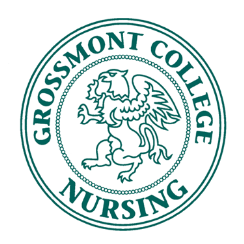 Attendance: Call to Order: President	 at 1106				Moved by: Jessica PhanSeconded by: Erin StrunzApproval of Agenda:				 Seconded by:  Sarah MyersApproval of Minutes: 					Moved by: Jessica PhanSeconded by: Christie AlmendarezItems to discuss:Grossmont College Volunteer t-shirts: We already have the T-shirts! Judy showed the T-shirt sample and encouraged students to spread the word.Thanksgiving grams will be delivered this week (Thank you everyone who bought one)CNSA elections (end of meeting) VICE PRESIDENTSpeaker: Colleen Gilhooly – Trauma NurseSECRETARY/ BREAKTHRU TO NURSING DIRECTOR Nothing to report TREASURER/ FUNDRAISER DIRECTOR Starting account balance: $2,276.42Fundraising and money earned:Thanksgiving’s Grams: Very Successful. Message & candy bar sold for $2.00 each. Sold 300 grams. Made badge reels at prof. Ngo’s house. After reimbursed for supplies ($233.19), profit is $366.81. Deposited on 11-18-2019.Badge reels: Each badge reel is $6.00 for 2 for $10.00. Deposited $105.00 on 11-18-2019.Continue to sell Grossmont decals, tote bags, T-shirts, and badge reels at CNSA meetings and NSO on 12-13-2019.Prof. Ngo is working with ACE Uniforms to figure out how much profit from selling jackets.Reimbursements:Reimbursed Prof. Babini for purchasing Costco Pizza for 2nd CNSA meeting on 09/24: $53.98Reimbursed Prof. Ngo for purchasing Thanksgiving’s grams supplies (card stock paper, glue, stickers, candy bars) $233.19Reimbursed Prof. Ngo for purchasing badge reel supplies (reels & felties) $91.78    MEMBERSHIP DIRECTORNothing to reportCOMMUNICATIONS DIRECTORHelp pack the Gizmo’s Kitchen pantry. The event is year-round and the collection bin is in the nursing office. Donated food can be taken to room 60-206 Common Ground room when the bin is full or call Gizmo’s Kitchen volunteers to pick up the bin. COMMUNITY HEALTH/ACTIVITIES DIRECTOR Thank you to students and faculty for donating food to Gizmo’s Kitchen to make Thanksgiving baskets. Food and money ($33.00 cash and $20.00 Vons gift card) will be delivered to Gizmo’s Kitchen on Monday 11-18-2019. Four volunteers to help bring Thanksgiving donation to Gizmo’s Kitchen.End of semester event: Hiking at Cowles’ Mountain on Monday 11-25-2019, need to vote. Board of directors need to vote: Pass; Time to be determined via email.ICC REPRESENTATIVESCalWORKS Volunteer Opportunities: Assembly/distribution of Thanksgiving baskets on Saturday 11/23/19 from 9am-3pm in the student center.Gift wrapping event (wrapping presents for children's toys) on November 26, 27, and December 2, 3, 4, 5 and 6. Interested volunteers can contact Uhmbaya_Laury@gcccd.edu Partner with CalWORKS next Fall to make Thanksgiving baskets?Help with the donation baskets for next year. Keep in mind for next yearMight want to change to this one due to the lack of communication with GizmoFaculty Meeting UpdateSell old textbooks on eBay-in the office but they might want to sell the books to make money for CNSA-Put on the agenda for the officer meeting prior to the next semester.Additional vSIM modules-might not happen due to the money and increased busy work for the students. But if you are interested talk to a faculty member and they can give you access.If you need more resources to help contact Judy or AmyElection Results:President: Sarah MyersVice President: Kathryn FollmerSecretary / Breakthrough to Nursing Director: Erin StrunzTreasurer / Fundraising Director: AJ LlanesCommunication Director/Membership Director: Alex FoushaCommunity Health/Activities Director: Emma Elaine MacamICC Representative: Mohammed Rajab and Mariah BoelkUpcoming Faculty Meeting Dates                               Upcoming CNSA Meeting Dates: TBDAdjournment: Moved by: Jessica PhanSeconded by: Mohammed Rajab. Meeting Adjourned at: 1205Executive BoardOfficers Fall 2019Present (Y / N)PresidentJessica PhanYVice PresidentChristie AlmendarezYSecretaryKayla StrongYTreasurer AJ Llanes                 YBoard of DirectorsFundraising DirectorAJ LlanesYBreakthrough to Nursing DirectorKayla StrongYMembership DirectorSarah MyersYCommunications DirectorErin StrunzYCommunity Health/Activities DirectorMariah BoelkYICC RepresentativeAlexandra MarshNICC RepresentativeMohammed RajabYICC RepresentativeMaileen AcevedoNAdvisorsProfessor Angela Ngo                YProfessor Sarah BabiniYStudent Success Advisor Judy MedinaY